МУНИЦИПАЛЬНОЕ БЮДЖЕТНОЕ ОБЩЕОБРАЗОВАТЕЛЬНОЕ УЧРЕЖДЕНИЕ «ОБЩЕОБРАЗОВАТЕЛЬНАЯ ШКОЛА № 12 С. ТЕРЕХОВКА НАДЕЖДИНСКОГО РАЙОНА»(МБОУ ООШ № 12)ПРИКАЗ30.08.2023                                                                                               №87-ас. ТереховкаО режиме работы МБОУ ООШ № 12в 2023-2024 учебном годуДля  четкой организации труда учителей и школьников, ПРИКАЗЫВАЮ:Установить следующий режим работы муниципального бюджетного общеобразовательного учреждения «Основная общеобразовательная школа № 12 с. Тереховка Надеждинского района»: - учебные занятия начинать           -     8 час. 00 мин.- длительность одного учебного занятия 40 минут, в пятницу у учащихся 5-9 классов длительность одного учебного занятия - 30 минут - начало учебного года                   -     1 сентября 2023 года- окончание учебного года             -    25 мая 2024 года (25 мая – Последний звонок)        Утвердить расписание звонковНачало и конец учебных занятий:      1 смена - 08.00 – 13.30;                                                                                     2 смена - 13.35  - 17.20                       Расписание звонков с понедельника по четверг:                         1 смена                                                    2 смена              1 урок                 8.00  -   8.40                       13.35  -  14.15              2 урок                 8.45  -   9.25                       14.20  -  15.00              3 урок                 9.40  -   10.20                     15.10  -  15.50              4 урок                10.25   - 11.05                     15.55  -  16.35              5 урок                11.20   - 12.00                     16.40  -  17.20              6 урок                12.05   - 12.45              7 урок                12.50   - 13.30Расписание звонков в пятницу:       1 смена                                    1 урок                 8.00  -   8.30                                     2 урок                 8.35  -   9.05                                     3 урок                 9.20  -   09.50                                   4 урок                 09.55 -  10.25                                   5 урок                10.40   - 11.10                                   6 урок                11.15   - 11.45              7 урок                11.50   - 12.20              8 урок                12.25 – 12.55Расписание звонков для 1 класса 1 четверть:              1 урок                8.00 – 8.40              2 урок                8.45 – 9.10              3 урок                9.30 – 10.05       Расписание звонков для 1 класса 2 четверть:              1 урок                8.00 – 8.35              2 урок                8.45 – 9.10              3 урок                9.30 – 10.05              4 урок                10.15 – 10.50Расписание звонков для 1 класса 3 – 4 четверть:              1 урок                8.00 – 8.35              2 урок                8.45 – 9.10              3 урок                9.30 – 10.05              4 урок                10.15 – 10.50              5 урок                11.00 – 11.40Кружки и групповые занятия - 1 смена -12.45 – 13.45        1 класс - 10.25 – 11.05        2 смена - 16.40 – 17.20        Установить графики работ следующим сотрудникам ОУ:ГРАФИК  РАБОТЫ БИБЛИОТЕКИ                              Понедельник       -     08.00 – 11.00                                     Вторник              -      08.00 – 11.00                              Среда                   -     11.00 – 14.00                              Четверг                -     11.00 – 14.00                              Пятница               -     08.00 – 11.00ГРАФИК РАБОТЫ СОЦИАЛЬНОГО ПЕДАГОГА                              Понедельник    -      08.00 – 14.00                              Вторник            -      08.00 – 12.00                                     Среда                 -      8.00 – 13.00                              Четверг              -      8.00 – 12.00                                     Пятница             -      08.00 – 13.00                                                                  15.00 - 16.00      ГРАФИК  РАБОТЫ ПЕДАГОГА - ОРГАНИЗАТОРА                              Понедельник    -      08.00 – 11.30                                    Вторник            -      08.00 - 11.30                                     Среда                -      11.00 – 14.30                              Четверг             -      11.00 –14.30                                                       Пятница            -      13.00 – 16.30ГРАФИК  РАБОТЫ ЗАМ. ДИРЕКТОРА ПО УВР                               Понедельник     -      13.30 – 16.30                                       Вторник             -      10.00 – 13.30                                       Среда                 -       09.00 – 12.30                               Четверг              -      13.30 – 16.30                                       Пятница             -      11.00 – 14.30  ГРАФИК  РАБОТЫ СТАРШЕГО МЕТОДИСТА                               Понедельник     -      08.00 – 17.00                                       Вторник             -      08.00 – 17.00                                       Среда                 -       08.00 – 17.00                               Четверг              -      08.00 – 17.00                                       Пятница             -      08.00 – 17.00        ГРАФИК  РАБОТЫ ПЕДАГОГА - ПСИХОЛОГА                              Понедельник    -      13.30 -17.30                                    Вторник            -      13.30 -17.30                                           Среда                -      13.30 -17.30                                    Четверг             -      13.30 -17.30                                                             Пятница            -      13.30 -17.30      По окончании урока учитель и ученики выходят из кабинета. Дежурный учитель во время перемен находится в коридоре и обеспечивает дисциплину учеников, а также несет ответственность за поведение детей на всех переменах.3. Определить посты учеников дежурного класса по школе:у входных дверей, буфет, по коридору. Вменить в обязанность дежурным классам обеспечивать дисциплину учеников, санитарное состояние, сохранность школьного имущества, проверку уборки классов после уроков.Дежурство классов начинать и заканчивать линейкой с подведением итогов. 4. Уборку кабинетов производить ежедневно. Генеральную уборку проводить в последнюю пятницу каждого месяца. Уборка территории школы от мусора, от снега согласно плана (дворник).5. Учитель, ведущий последний урок, выводит детей этого класса в раздевалку и присутствует там до ухода из здания всех учеников.6. Время начала работы каждого учителя - за 15 минут до начала своего первого урока. Дежурство учителей, согласно приложению №1, начинается за 20 минут до начала учебных занятий и заканчивается через 20 минут после окончания последнего урока.7.   Всех учащихся аттестовать по четырем четвертям. 8. Внесение изменений в классные журналы (зачисление и выбытие учеников) осуществляет только классный руководитель по указанию директора школы. Исправление оценок в классном журнале допускается по заявлению учителя и разрешению директора.9.  Категорически запрещается отпускать учеников с уроков на различные мероприятия (репетиции, соревнования) без разрешения администрации школы.10. Утвердить расписание учебных занятий на 2023-2024 учебный год, согласно приложения №2-№4.11. Работа спортивных секций, кружков, кабинета информатики, допускается только по расписанию, утвержденному директором школы.12. Проведение внеклассных мероприятий проводится по плану, утвержденному директором (приложения №5 и №6). Проведение всех внеклассных мероприятий, таких, как кружковые занятия, спортивные секции, работа кабинета информатики допускается до 19.00.13. В каждом учебном кабинете закрепить за учениками постоянное рабочее место с целью их материальной ответственности за сохранность мебели.14. Не допускать на уроки учеников в верхней одежде.15. Всем учителям обеспечить прием и сдачу учебного кабинета между уроками в течение всего учебного года. За сохранность учебного кабинета и имеющегося в нем имущества несет полную ответственность (в том числе и материальную) учитель, работающий в этом помещении.16. Курение сотрудников на территории школы и в здании категорически запрещается.17. Ведение дневников считать обязательным для каждого ученика, начиная с 3 класса.18. Определить время горячего питания детей:    - 1кл. – на перемене после 3 урока 1 смены  - 2,3,4 кл. – на перемене после 2 урока 2 смены- 5-9 кл.- на перемене после 4 урока.Классные руководители сопровождают детей в буфет, присутствуют при приеме пищи детьми и обеспечивают порядок.19. Посторонние лица не допускаются на уроки без разрешения директора.20. Категорически запрещается производить замену уроков по договоренности между учителями без разрешения администрации школы.21. Выход на работу учителя, воспитателя или любого сотрудника после болезни возможен только по предъявлении директору больничного листа.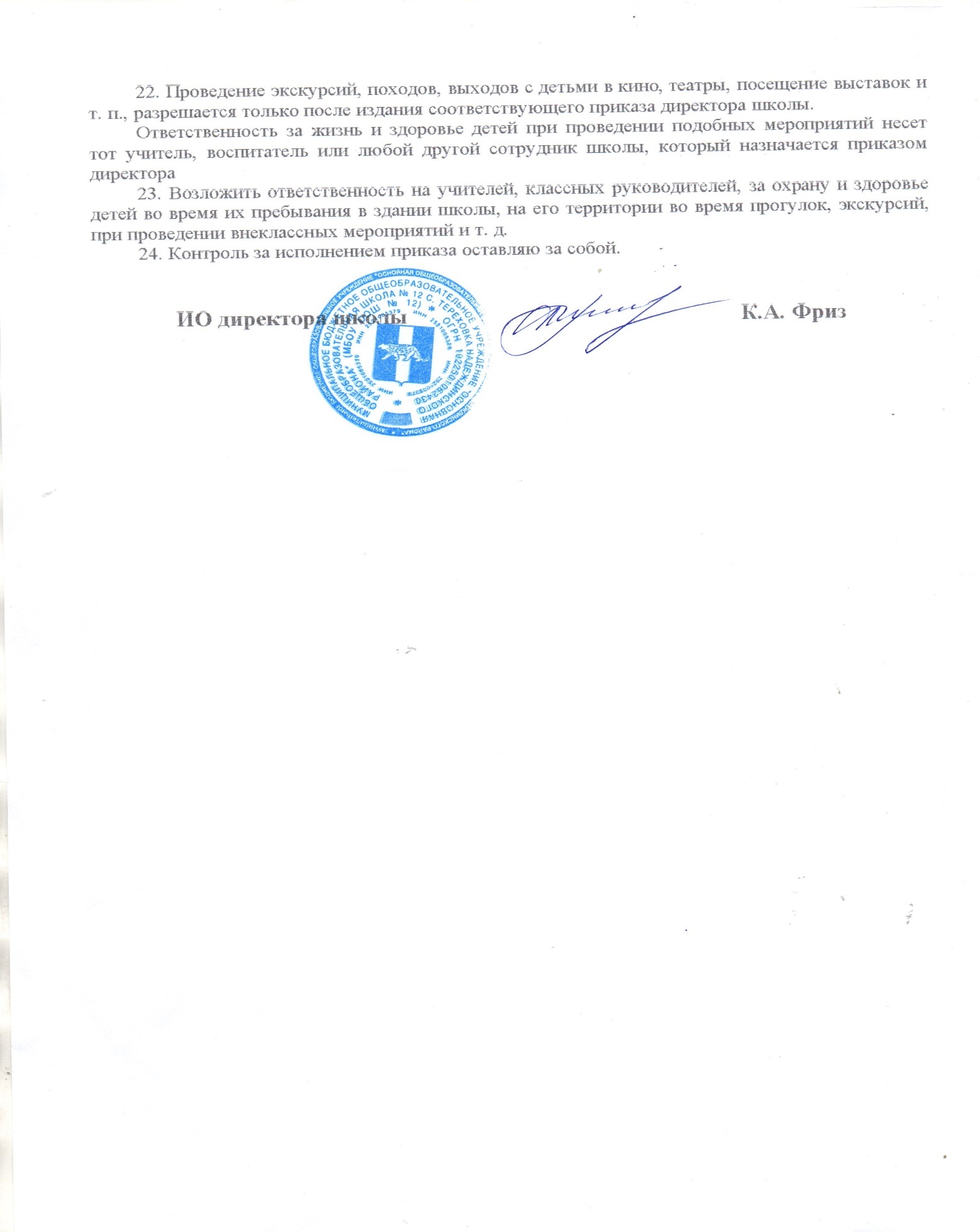 Приложение №2Приложение №3Приложение №4Приложение №1к приказу МБОУ ООШ №12от 30.08.2023 №87-аГрафик дежурства по школе.Приложение №5к приказу МБОУ ООШ №12от 30.08.2023 №87-аМУНИЦИПАЛЬНОЕ БЮДЖЕТНОЕ ОБЩЕОБРАЗОВАТЕЛЬНОЕ УЧРЕЖДЕНИЕ «ОБЩЕОБРАЗОВАТЕЛЬНАЯ ШКОЛА № 12 С. ТЕРЕХОВКА НАДЕЖДИНСКОГО РАЙОНА»(МБОУ ООШ № 12)ПРИКАЗ30.08.2023                                                                                                                №88-ас. ТереховкаО распределении обязанностей между администрацией школына 2023-2024 учебный годВ целях улучшения работы администрации школы, недопущение дублирования функций, создания системы координации действий, ПРИКАЗЫВАЮ:Определить следующие должностные обязанности для директора школы:Осуществляет руководство учреждением в соответствии с его Уставом и законодательством Российской Федерации. Обеспечивает системную образовательную (учебно-воспитательную) и административно-хозяйственную работу учреждения. Определяет стратегию, цели и задачи учреждения, принимает решение о программном планировании его работы. Совместно с педагогическим советом учреждения и общественными организациями осуществляет разработку, утверждение и внедрение программ развития учреждения, учебных планов, курсов, дисциплин, годовых календарных учебных графиков, Устава и Правил внутреннего распорядка ОУ. Определяет структуру управления учреждением, штатное расписание. Решает учебно-методические, административные, финансовые, хозяйственные и иные вопросы. Планирует, координирует и контролирует работу структурных подразделений, педагогических и других работников учреждения. Осуществляет прием на работу, подбор и расстановку педагогических кадров. Определяет должностные обязанности работников, создает условия для повышения их профессионального мастерства. Поощряет и стимулирует творческую инициативу работников, поддерживает благоприятный морально-психологический климат в коллективе. Формирует контингенты обучающихся, обеспечивает их социальную защиту. Обеспечивает эффективное взаимодействие и сотрудничество с органами местного самоуправления, предприятиями и организациями, общественностью, родителями (лицами, их заменяющими).Содействует деятельности учительских, психологических организаций и методических объединений. Регулирует деятельность общественных (в том числе детских и молодежных) организаций, разрешенных законодательством РФ. Обеспечивает рациональное использование бюджетных ассигнований, а также средств, поступающих из других источников. Представляет учреждение в государственных, муниципальных, общественных и иных органах управления. Обеспечивает учет, сохранность и пополнение учебно-материальной базы, соблюдение правил санитарно-гигиенического режима и охраны труда, учет и хранение документации. Несет ответственность за реализацию образовательных программ в соответствии с учебным планом и графиком учебного процесса, за качество образования выпускников, жизнь и здоровье, соблюдение прав и свобод обучающихся и работников учреждения во время образовательного процесса в установленном законодательством РФ порядке.Руководит работой своих заместителей и контролирует её. Является председателем педагогического совета. Курирует работу учителей гуманитарного цикла: русского языка и литературы, истории, обществознания, иностранного языка, изобразительного искусства, музыки; естественнонаучного цикла: географии, биологии, химии.Проводит совещания при директоре.2. Определить следующие обязанности для заместителя директора по учебно-воспитательной работе:2.1. Организует текущее и перспективное планирование деятельности педагогического коллектива.           2.2. Координирует работу преподавателей и других педагогических работников по выполнению учебных планов и программ, а также разработку необходимой учебно-методической документации. 2.3.     Руководит профессиональным обучением и планирует эту работу. 2.4. Осуществляет контроль за качеством образовательного и воспитательного процессов и объективностью оценки результатов образовательной подготовки обучающихся, работой кружков и индивидуально-групповых занятий. 2.5. Организует работу по подготовке и проведению экзаменов. Координирует взаимодействие между представителями педагогической науки и практики. 2.6.  Организует просветительную работу среди родителей. Оказывает помощь педагогическим работникам в освоении и разработке инновационных программ и технологий. Координирует учебно-воспитательную (методическую, культурно-массовую, внеклассную) работу. Осуществляет контроль за учебной нагрузкой обучающихся. Составляет расписание учебных занятий и других видов учебной и воспитательной (в том числе культурно-досуговой) деятельности. Обеспечивает своевременное составление установленной отчетной документации.	2.7. Оказывает помощь коллективам обучающихся в проведении культурно-просветительных и оздоровительных мероприятий.   2.8. Осуществляет комплектование и принимает меры по сохранению контингента обучающихся в кружках.     2.9. Участвует в подборе и расстановке педагогических кадров. Организует повышение квалификации и профессионального мастерства. Вносит предложения по совершенствованию образовательного процесса. Принимает участие в подготовке и проведении аттестации педагогических и других работников учреждения.    2.10. Осуществляет контроль за состоянием медицинского обслуживания обучающихся.    2.11. Ведет журнал пропущенных и замещенных уроков. Отвечает за статистическую отчетность по школе.	Курирует работу учителей естественнонаучного цикла: математики, информатики, физики, технологии, физкультуры. Готовит материалы по тарификации учителей. Отвечает за подготовку статистических материалов по форме ОШ-1, РИК.3. Определить  следующие должностные обязанности педагогу – организатору  школы:Содействует развитию личности, талантов и способностей, формированию общей культуры обучающихся, педагогизации социальной сферы. Изучает возрастные и психологические особенности, интересы и потребности обучающихся в учреждении и по месту жительства, создает условия для их реализации в различных видах творческой деятельности. Организует работу детских клубов, кружкой, секций и других любительских объединений, разнообразную индивидуальную и совместную деятельность обучающихся и взрослых. Руководит работой по одному из направлений деятельности учреждения: техническому, художественному, спортивному, туристско-краеведческому. Способствует реализации прав ребенка на создание детских ассоциаций, объединений. Организует вечера, праздники, походы, экскурсии, поддерживает социально-значимые инициативы обучающихся в сфере их свободного времени, досуга и развлечений. Привлекает к работе с обучающимися работников учреждений культуры и спорта, родителей, общественность. Организует каникулярный отдых обучающихся, несет ответственность за их жизнь в период образовательного процесса. Контролирует ведение «Журнала инструктажа учащихся по охране и безопасности труда при организации общественно-полезного, производительного труда и проведении внеклассных и внешкольных мероприятий».Координирует работу методического объединения классных руководителей.  Систематически контролирует посещаемость и успеваемость «трудных» учащихся.4. Определить следующие обязанности социального педагога школы:Изучает психолого-медико-педагогические особенности личности обучающихся и её микросферы, условия жизни; выявляет трудности и проблемы, конфликтные ситуации, отклонения в поведении обучающихся и своевременно оказывает им социальную поддержку и помощь. Выступает посредником между личностью обучающихся и школой, семьей, специалистами различных социальных служб, ведомств и административных органов. Принимает меры по социальной защите и социальной помощи.  Способствует установлению гуманных, нравственно-здоровых отношений в социальной среде. Обеспечивает охрану жизни и здоровья обучающихся. Взаимодействует с классными руководителями, родителями (законными представителями) обучающихся, специалистами социальных служб, с благотворительными организациями в оказании помощи обучающимся.Осуществляет сбор, обработку, систематизацию и представление сведений об учащихся и членах их семьи, с предварительного согласия родителей (законных представителей) на обработку персональных данных, по запро5. Определить следующие обязанности старшему методисту:5.1. Осуществляет методическую работу в МБОУ ООШ №12, мультимедийных библиотеках, методических, учебно-методических кабинетах (центрах).5.2. Анализирует состояние учебно-методической (учебно-тренировочной) и воспитательной работы в учреждениях и разрабатывает предложения по повышению ее эффективности.5.3. Принимает участие в разработке методических и информационных материалов, диагностике, прогнозировании и планировании подготовки, переподготовки и повышения квалификации руководителей и специалистов учреждений.5.4. Оказывает помощь педагогическим работникам учреждений в определении содержания учебных программ, форм, методов и средств обучения, в организации работы по научно-методическому обеспечению образовательной деятельности учреждений, в разработке рабочих образовательных (предметных) программ (модулей) по дисциплинам и учебным курсам.5.5. Организует разработку, рецензирование и подготовку к утверждению учебно-методической документации и пособий по учебным дисциплинам, типовых перечней оборудования, дидактических материалов и т.д.5.6. Анализирует и обобщает результаты экспериментальной работы учреждений.5.7. Обобщает и принимает меры по распространению наиболее результативного опыта педагогических работников.5.8. Организует и координирует работу методических объединений педагогических работников, оказывает им консультативную и практическую помощь по соответствующим направлениям деятельности.5.9. Участвует в работе организации повышения квалификации и переподготовки работников по соответствующим направлениям их деятельности, по научно-методическому обеспечению содержания образования, в разработке перспективных планов заказа учебников, учебных пособий, методических материалов.5.10. Обобщает и распространяет информацию о передовых технологиях обучения и воспитания (в том числе и информационных), передовом отечественном и мировом опыте в сфере образования.5.11. Организует и разрабатывает необходимую документацию по проведению конкурсов, выставок, олимпиад, слетов, соревнований и т.д.5.12. В учреждениях дополнительного образования участвует в комплектовании учебных групп, кружков и объединений обучающихся.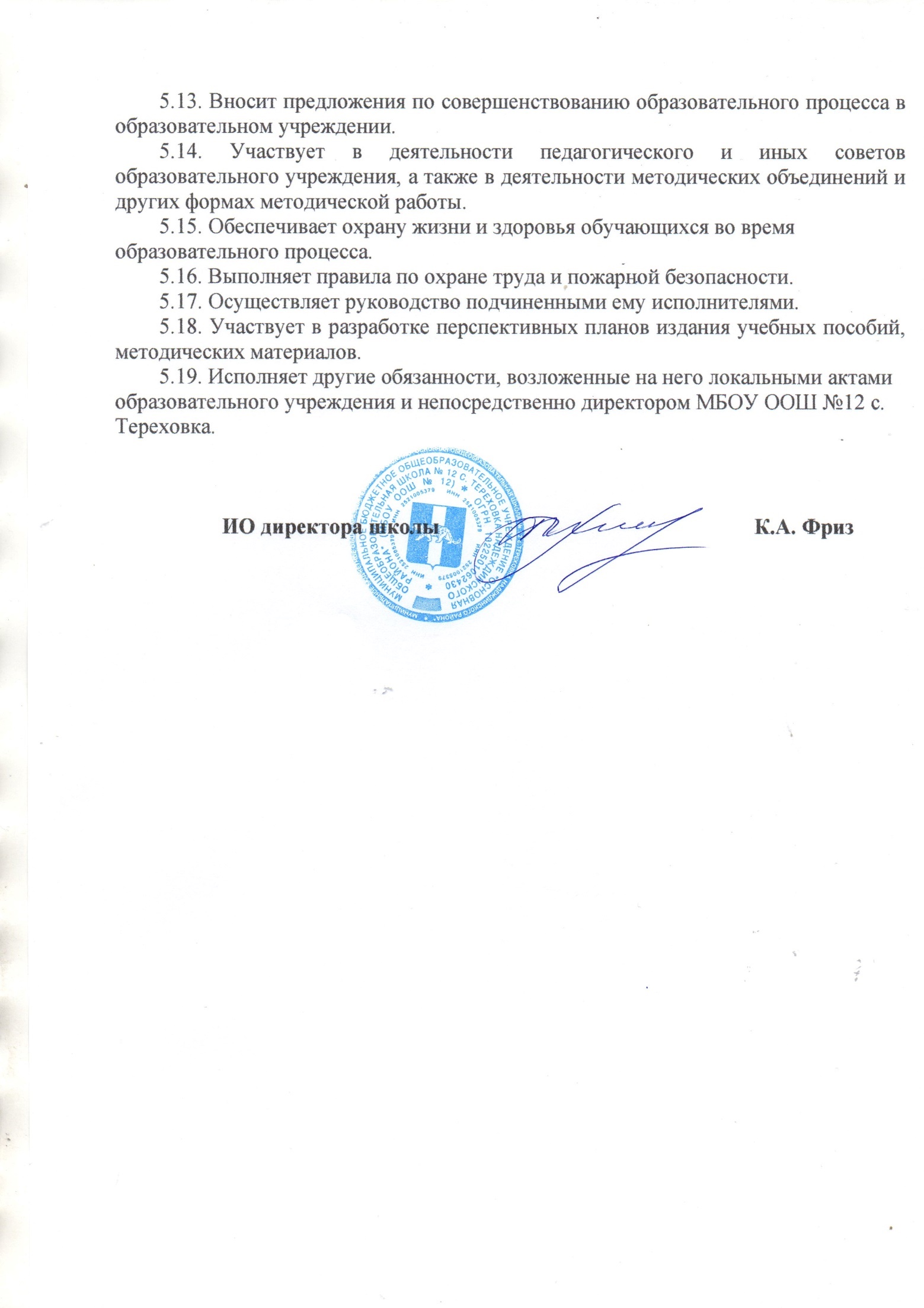 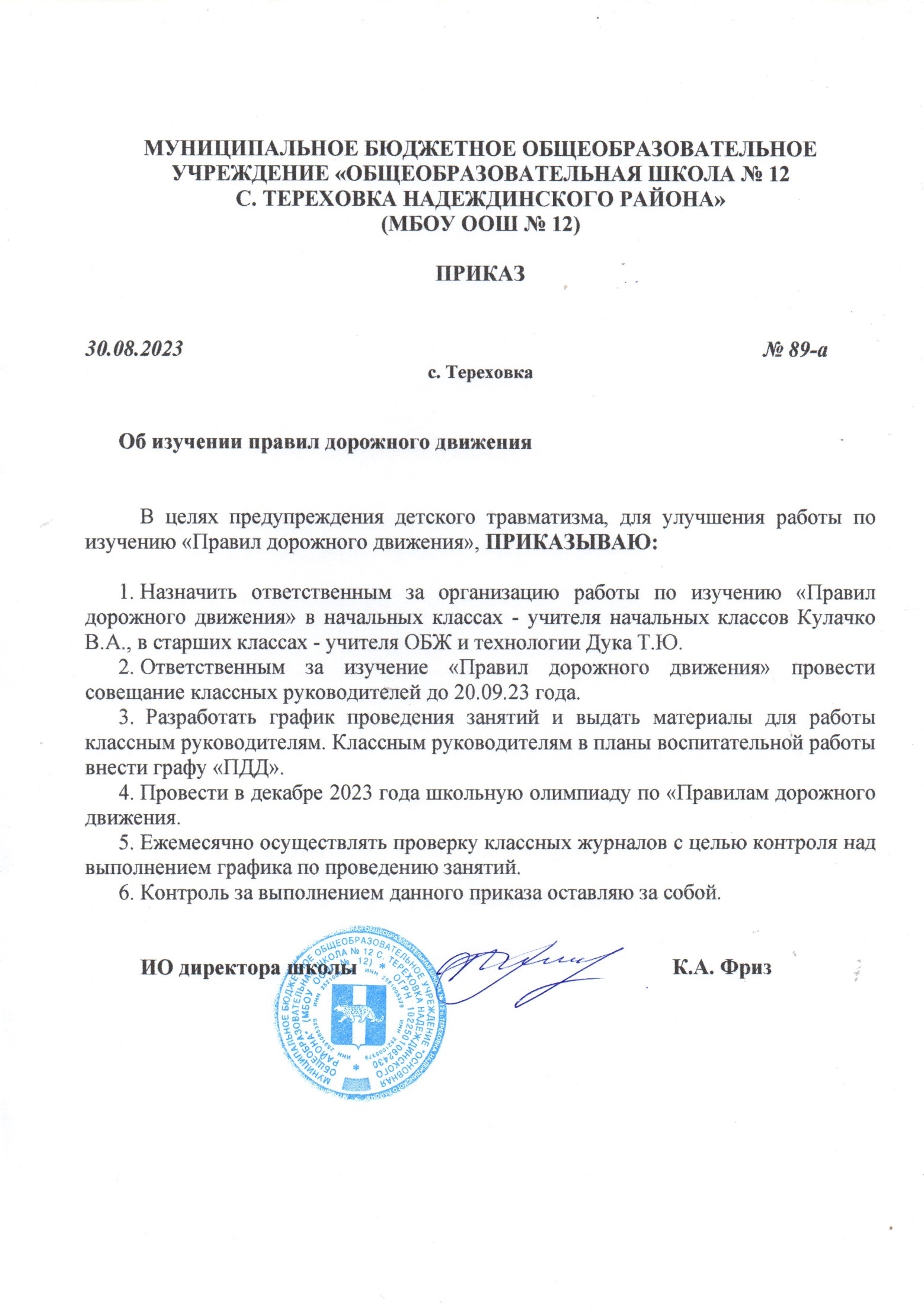 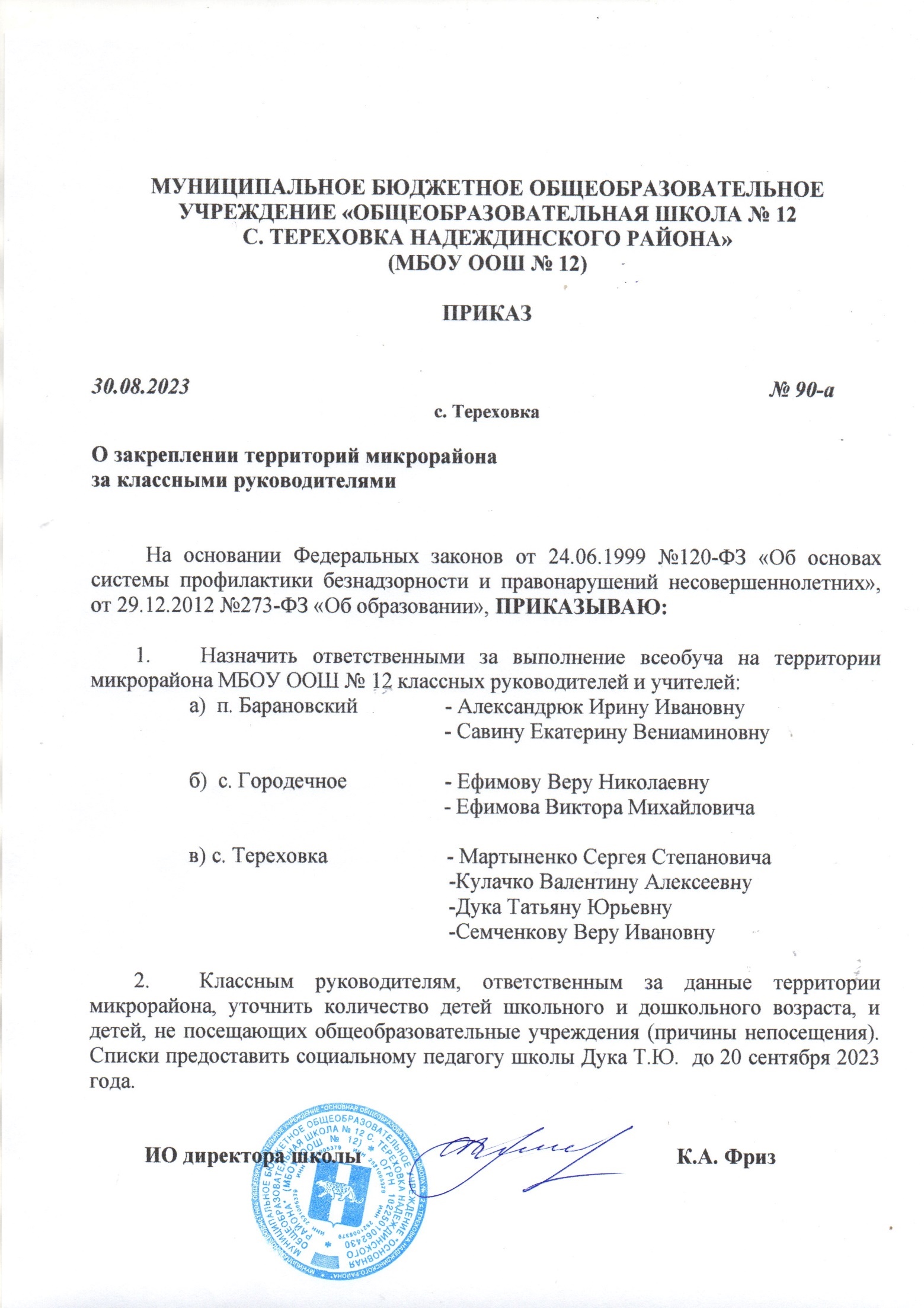 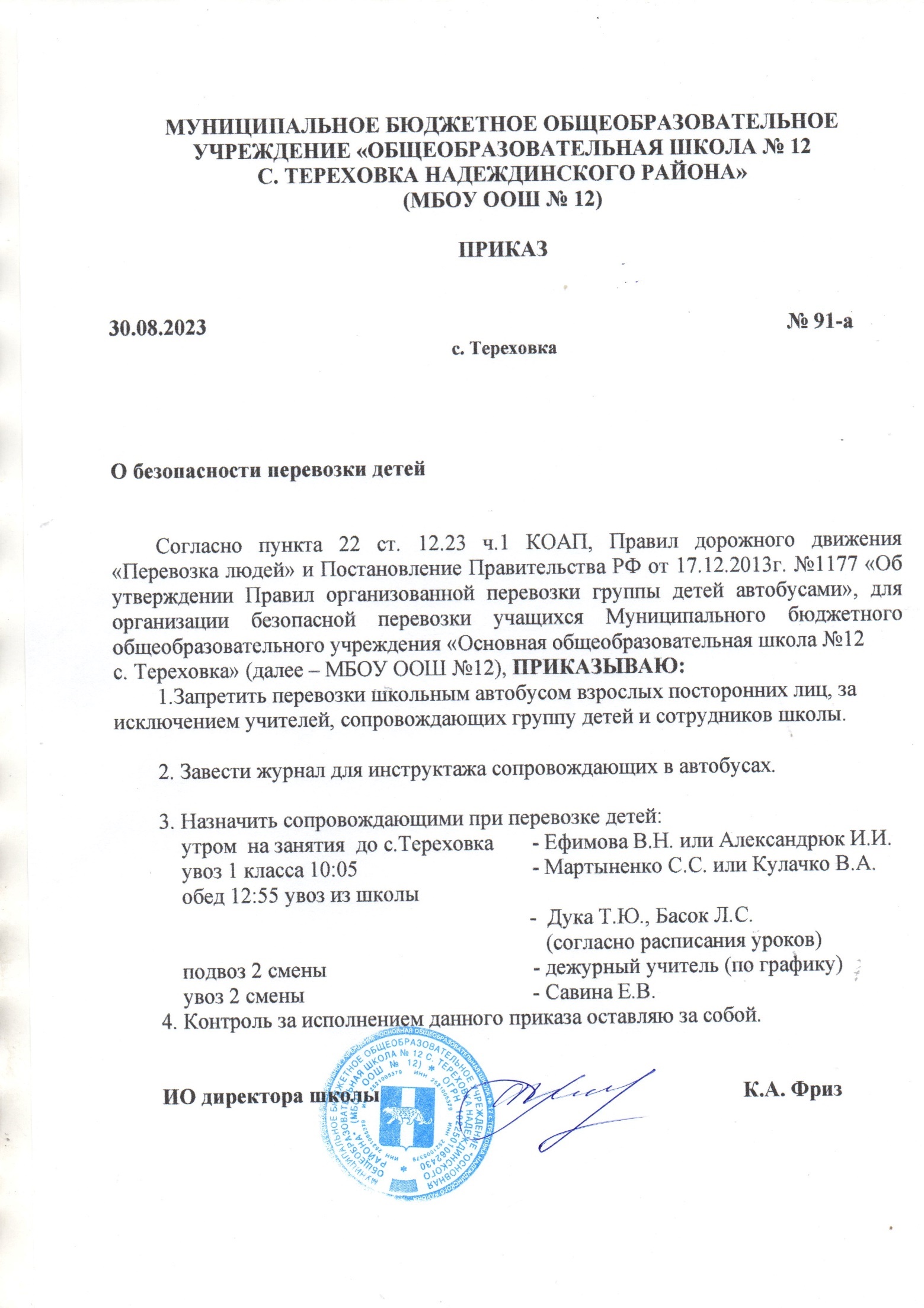 МУНИЦИПАЛЬНОЕ БЮДЖЕТНОЕ ОБЩЕОБРАЗОВАТЕЛЬНОЕ УЧРЕЖДЕНИЕ «ОБЩЕОБРАЗОВАТЕЛЬНАЯ ШКОЛА № 12 С. ТЕРЕХОВКА НАДЕЖДИНСКОГО РАЙОНА»(МБОУ ООШ № 12)ПРИКАЗ30.08.2023                                                                                                           № 92-ас. ТереховкаО переводе учащихся В соответствии с Федеральным законом от 29.12.2012 №273-ФЗ «Об образовании», ПРИКАЗЫВАЮ:1.Перевести нижепоименованных учащихся во 2 класс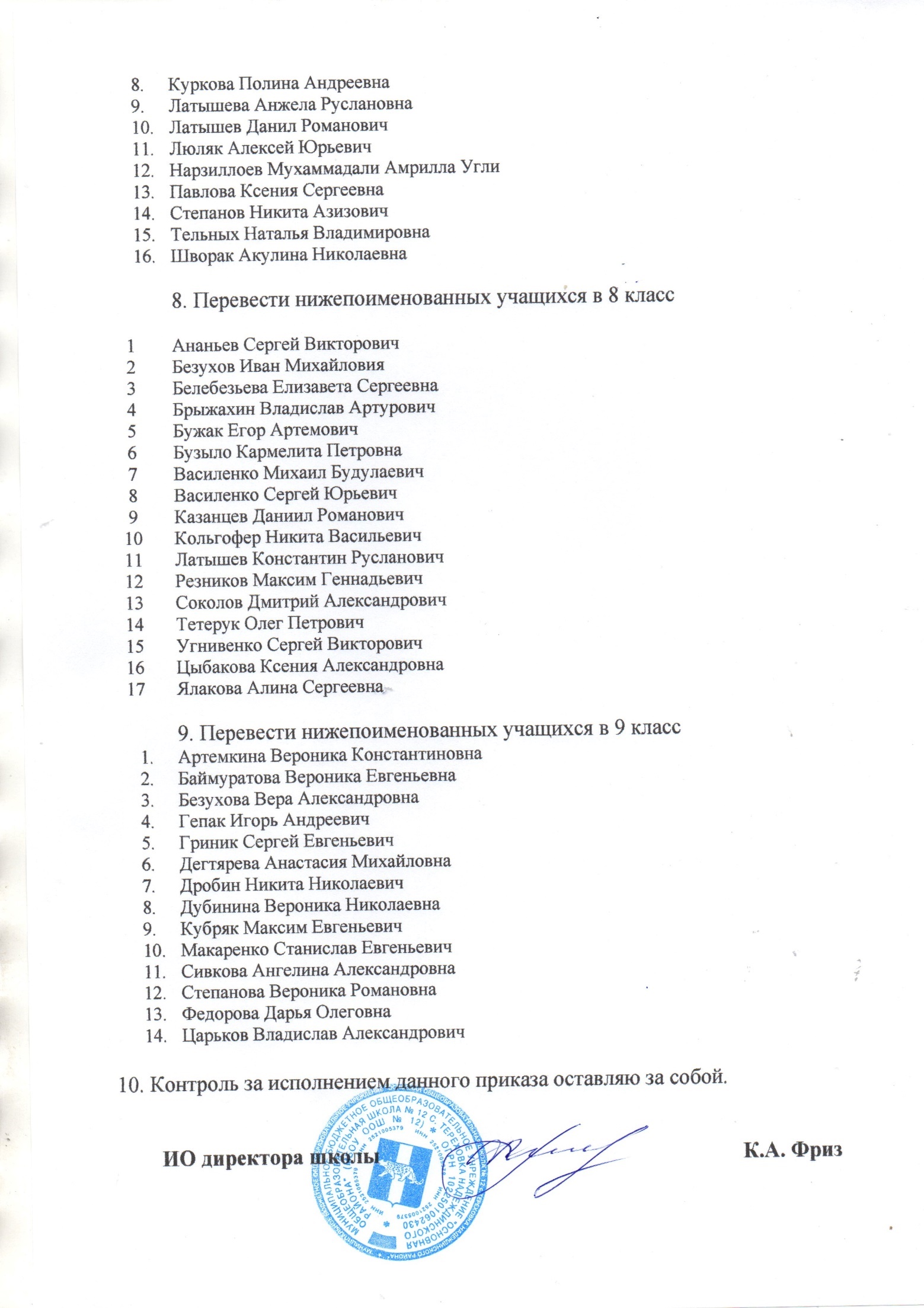 5 клРейт              ингТрудн ости6 клРейт              ингТрудн ости7 клРейт              ингТрудн ости8 клРейт              ингТрудн ости9 клРейт              ингТрудн остиП1Разговор о важномРазговор о важномРазговор о важномРазговор о важномРазговор о важномО2математика10Англ. яз11алгебра10Англ. яз8физика13Н3Русский яз8математика13Англ. яз10алгебра9химия12Е4англ. яз9Русский яз12история6Русский яз 7алгебра8Д5физкультура3история8технология2алгебра9Русский яз6Е6литература6физкультура2география6биология7Л7физкультура2ОБЖ3В1география7литература6технология2литература4литература7Т2математика10Русский яз12геометрия12химия10Англ.яз9О3Русский яз8математика13обществозн9физика 9химия12Р4биология10общество9Русский яз11геометрия10Русский яз6Н5музыка2Русский яз12физика8география6геометрия8И6история5музыка1география6ОБЖ3физкультура2К7музыка1география5С1литература4изо3литература4биология7общество5Р2математика10Русский яз12алгебра10химия 10физика13Е3англ. яз9математика13Русский яз11Англ. яз8история10Д4Русский яз8Англ. яз11биология 7алгебра9литература7А5литература4История 8Англ. яз10Русский яз7алгебра 86изо3технология3информатика4обществоз5биология77физкультура2технология1Родной язык6Ч1технология4география7история6Родной язык7геометрия8Е2математика10Англ. яз11геометрия12физика9физика13Т3Русский яз8математика 13Русский яз11геометрия10Англ. яз9В4англ. яз9биология8алгебра10история8литература7Е5физкультура3Русский яз12физика8Англ.яз8алгебра8Р6история5физкультура4изо1физкультура2Русский яз6Г7П1литература4литература6география6информат7технология4Я2Русский яз9математика13алгебра10история8Англ. яз9Т3математика10технология3Русский яз11алгебра9история10Н4история5Русский яз12Англ. яз10биология7алгебра8И5технология4физкультура4литература4Русский яз7информат7Ц6музыка1технология1география5А7музыка1физкультура22 класс3 класс4 класспонедельник1Разговор о важномРазговор о важномРазговор о важном2математикаматематикаматематика3русский языкчтениерусский язык4ОКМрусский языкчтение5технологияИЗОтехнология вторник1ОКМчтениерусский язык2математикаматематикаматематика3русский языкрусский языкчтение4чтениеОКМОРКСЭ5функ-ая грам.среда1физкультураанглийский языкИЗО2русский языкфизкультураанглийский язык3английский язык чтениерусский язык4чтениерусский языкфизкультура5функ-ая грам.функ-ая грам.чтениечетверг1физкультурачтениематематика2математикаматематикарусский язык3русский языкфизкультурачтение4чтениерусский языкфизкультура5музыкамузыкаОКМпятница1английский язык ОКМОКМ2математикаанглийский языкматематика3русский языкматематикаанглийский язык4чтениерусский языкчтение5ИЗОтехнологиярусский языкI четверть1 неделяI четверть2 неделяI четверть3 неделяI четверть4 неделяпонедельник1Разговор о важномРазговор о важномРазговор о важномРазговор о важном2математикаматематикаматематикаматематика3ОКМчтениеОКМОКМ45вторник1ИЗОИЗОИЗОИЗО2русский языкрусский языкрусский языкрусский язык3чтениефизкультурафизкультурачтение45среда1технологияОКМтехнологиятехнология2математикаматематикаматематикаматематика3физкультурарусский языкфизкультурафизкультура45четверг1чтениерусский языкчтениерусский язык2математикаматематикаматематикаматематика3русский языктехнологиярусский языкрусский язык45пятница1музыкамузыкамузыкамузыка2русский языкрусский языкрусский языкрусский язык3чтениечтениечтениечтение45КлассСентябрьСентябрьСентябрьСентябрьОктябрьОктябрьОктябрьОктябрьНоябрьНоябрьНоябрьНоябрьДекабрьДекабрьДекабрьЯнварьЯнварьЯнварьЯнварьКлассный руководительКласс4 - 811-1518 -2225-292-69-1316-2023-277-1013-1720-2427-14-811-1518-2225-299-1215-1922-2629-2Классный руководитель9++++В.Н. Ефимова8++++В.И. Сёмченкова7++++В.М. Ефимов6++++С.С. Мартыненко5++++Т.Ю. Дука4+++++++И.И. Александрюк3++++++Т.И. Белебезьева2+++++++Е.В. СавинаКлассФевральФевральФевральФевральМартМартМартАпрельАпрельАпрельАпрельАпрельМайМайМайКлассный руководительКласс5-912-1619-2326 - 14-811-1518-221-58-1215-1922-2629-36-1013-1720-24Классный руководитель9+++В.Н. Ефимова8+++В.И. Сёмченкова7+++В.М. Ефимов6+++С.С. Мартыненко5++++Т.Ю. Дука4+++++И.И. Александрюк3+++++Т.И. Белебезьева2+++++Е.В. СавинаКружокДень неделиДень неделиДень неделиДень неделиДень неделиКружокПонедельникВторникСредаЧетвергПятница«В гостях у сказки»1 класс, рук. Кулачко В.А.10:15 – 10:50«В мире фантазий»2 класс, рук. Савина Е.В.16:40 – 17:20«Юный эколог»3 класс, рук. Белебезьева Т.И.16:40 – 17:20«Учись решать»1 класс, рук. Александрюк И.И.16:40 – 17:20«Приморский квест»(краеведческий, СЮТ), рук. Даниленко О.В.12:05 – 13:0513:30 – 14:3013:30 - 15:30«Трионикс»(экологический, СЮТ), рук. Даниленко О.В.12:05 – 12:4513:30 - 15:3011:50 – 12:5513:00 - 14:00«Юный путешественник»(Успех каждого ребёнка)13:30 – 14:30«Черчение»(8 кл.), рук. Савина Е.В.12:05 – 12:45«Пионербол»(5 кл.), рук. Сёмченкова В.И.12:05 – 12:45Внеурочная деятельность (обязательная часть)Внеурочная деятельность (обязательная часть)Внеурочная деятельность (обязательная часть)Внеурочная деятельность (обязательная часть)Внеурочная деятельность (обязательная часть)Внеурочная деятельность (обязательная часть)«Россия - страна возможностей»6-9 классы, рук. – классные руководители12:50-13:30«Функциональная грамотность»5-9 классы, рук. – классные руководители11:50-12:25«Билет в будущее»8 класс, рук. Дука Татьяна Юрьевна12:30-13:05Бузыло Вероника СергеевнаБузыла Милана ИльиничнаВолобуева Арина НиколаевнаДегтярёв Глеб ДмитриевичЖенина Софья АндреевнаКосолапов Назар ВасильевичЛатышев Максим РомановичПавлов Евгений ДенисовичПанков Максим ВитальевичПонкратов Михаил КирилловичРуденко Егор ЭдуардовичСаидов Жумабек АмриллоевичШворак Ольга Николаевна2. Перевести нижепоименованных учащихся в 3 классАлымов Виктор АлександровичБогачёва Алиса АлександровнаБолдачев Дмитрий АндреевичБублик Василина ИгоревнаБублик Роман ИгоревичБузыла Алина ГригорьевнаВасиленко Валерия ЮрьевнаГнатюк Елизавета АлександровнаПонкратова Ксения КирилловнаСарданян Константин АлексеевичУзенгер Александр АлександровичЧернявский Матвей Сергеевич3.Перевести нижепоименованных учащихся в 4 классАртемкин Илья КонстантиновичАсланова Эльмира АкифовнаВасиленко Захар АндреевичВасильева Кристина ДмитриевнаГриник Кирилл ЕвгеньевичДеревянко Анастасия ПавловнаДробин Иван НиколаевичМагазинников Пётр ЗабаровичНарзиллоев Амиран Амрилло УглиПогребная Ксения ГригорьевнаРезникова Екатерина ГеннадьевнаТанцуренко Никита Александрович4.Перевести нижепоименованных учащихся в 5 класс1Алымова Валерия Александровна2Афанасьев Даниил Алесандрович3Ватычук Марина Александровна4Волобуев Андрей Михайлович5Дегтярева Маргарита Александровна6Копеина Ева Денисовна7Латышев Виталий Романович8Позинков Леонид Александрович9Прудникова Виктория Викторовна10Соколов Егор Викторович11Соколов Максим Александрович12Стрельцова Татьяна Сергеевна13Шарахин Федор Кириллович14Шворак Татьяна Николаевна5.Перевести нижепоименованных учащихся в 6 классБузыло Римма СергеевнаГацкий Ярослав МаксимовичДробина Алина НиколаевнаМагазинникова Карина ЗабаровнаМакаренко Елизавета ЕвгеньевнаРезников Константин ГеннадьевичРубаненко Вероника АндреевнаСкрипченко Юлия СергеевнаСоколова Ульяна АлександровнаТищенко Руслан СергеевичФедорова Таисия Олеговна1.Перевести нижепоименованных учащихся в 7 классБазыль Матвей ДмитриевичБогачёв Владислав АлександровичВдовина Евгения ЭдуардовнаГриник Артем ЕвьгеньевичДаниленко Полина АндреевнаДубинина Александра НиколаевнаКосолапова Кристина Васильевна